2018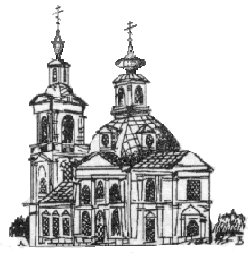 РАСПИСАНИЕ БОГОСЛУЖЕНИЙ ХРАМАКАЗАНСКОЙ ИКОНЫ БОЖИЕЙ МАТЕРИв ПучковоИЮНЬБлгв. вел. кн. Димитрия Донского и вел. кн. Евдокии (Евфросинии) Московской31 мая чт.– 18.00 – Вечерня, утреня (полиелей)                авт.:   - 17.35, м-н «В» - 17.45 1 пт. –   9.00 – Литургия                                                                  авт.:  - 8.15, м-н «В» - 8.25Отдание Пятидесятницы. Свт. Алексия Московского. Блгв. кн. Довмонта-Тимофея Псковского 1 пт. – 18.00 – Вечерня, утреня (славословие)                 авт.:   - 17.35, м-н «В» - 17.45 2 сб. –   9.00 – Литургия                                                       авт.:  - 8.15, м-н «В» - 8.25Неделя 1-я по Пятидесятнице,  Всех Святых. Владимирской иконы Божией МатериРавноапостольных царя Константина и царицы Елены 2 сб. – 17.00 – Всенощное бдение                                    авт.: 40 км - 16.35, м-н «В» - 16.45 3 вс. –   7.30 – Школьный храм – Литургия                     авт.:  - 6.45; м-н «В» - 6.55          –   9.30 – Литургия                                       авт.:  - 8.15, 8.45; м-н «В» - 8.25, 8.55(Заговенье на Петров пост)Блж. Ксении Петербургской. Прп. Симеона столпника. Прп. Никиты Переяславского 5 вт. – 18.00 – Вечерня, утреня (полиелей)                       авт.:   - 17.35, м-н «В» - 17.45 6 ср. –   9.00 – Литургия                                                       авт.:  - 8.15, м-н «В» - 8.25Третье обретение главы Иоанна Крестителя. Свт. Иннокентия Херсонского 6 ср. – 18.00 – Вечерня, утреня (полиелей)                      авт.:   - 17.35, м-н «В» - 17.45 7 чт. –   9.00 – Литургия                                                       авт.:  - 8.15, м-н «В» - 8.25Прав. Иоанна Русского. Прп. Ферапонта Белоезерского. Прп. Нила Столобенского 8 пт. – 18.00 – Вечерня, утреня (полиелей)                     авт.:   - 17.35, м-н «В» - 17.45 9 сб. –   9.00 – Литургия                                                       авт.:  - 8.15, м-н «В» - 8.25Неделя 2-я по Пятидесятнице. Всех святых, в земле Русской просиявших. Всех прпп. во Святой Горе Афонской 9 сб. –  17.00 – Всенощное бдение                                   авт.: 40 км - 16.35, м-н «В» - 16.4510 вс. –   7.30 – Школьный храм – Литургия                    авт.:  - 6.45; м-н «В» - 6.55           –   9.30 – Литургия                                     авт.:  - 8.15, 8.45; м-н «В» - 8.25, 8.55Иконы Божией Матери «Споручница грешных». Свт. Луки Крымского. Прп. Иова Анзерского10 вс. – 17.00 – Вечерня. Утреня (полиелей)                    авт.: 40 км - 16.35; м-н «В» - 16.4511 пн. –   9.00 – Литургия                                                     авт.:  - 8.15; м-н «В» - 8.25Сщмч. Философа (Орнатского), Мчч. Бориса и Николая. Ап. от 70-ти Ерма. Мч. Философа13 ср. –   7.30 – Утреня. Литургия                                      авт.:  - 7.10, м-н «В» - 7.20Прав. Иоанна Кронштадтского. Прп. Иустина По1повича. Мч. Иустина Философа13 ср. – 18.00 – Вечерня, утреня (полиелей)                     авт.:   - 17.35, м-н «В» - 17.4514 чт. –   9.00 – Литургия                                                      авт.:  - 8.15, м-н «В» - 8.25Перенесение мощей блгв. царевича Димитрия из Углича в Москву15 пт. – 18.00 – Вечерня, утреня (полиелей)                     авт.:   - 17.35, м-н «В» - 17.4516 сб. –   9.00 – Литургия                                                      авт.:  - 8.15, м-н «В» - 8.25Неделя 3-я по Пятидесятнице. Прп. Мефодия Пешношского.Соборы Вологодских, Новгородских, Белорусских, Псковских святых16 сб. – 17.00 – Всенощное бдение                                   авт.: 40 км - 16.35, м-н «В» - 16.4517 вс. –   7.30 – Школьный храм – Литургия                    авт.:  - 6.45; м-н «В» - 6.55            –   9.30 – Литургия                                     авт.:  - 8.15, 8.45; м-н «В» - 8.25, 8.55Блгв. кн. Игоря Киевского и Черниговского. Сщмч. Дорофея Тирского18 пн. –   7.30 – Утреня. Литургия                                     авт.:  - 7.10, м-н «В» - 7.20Вмч. Феодора Стратилата. Свт. Феодора Суздальского. Ярославской иконы Божией Матери21 чт. –   7.30 – Утреня. Литургия                                      авт.:  - 7.10, м-н «В» - 7.20Прав. Алексия Московского. Прп. Кирилла Белоезерского. Свт. Кирилла Александрийского21 чт. – 18.00 – Вечерня. Утреня (полиелей)                    авт.: 40 км - 17.35; м-н «В» - 17.4522 пт. –   9.00 – Литургия                                                      авт.:  - 8.15; м-н «В» - 8.25Свт. Василия Рязанского, Иоанна Тобольского. Соборы Рязанских, Сибирских святых22 пт. – 18.00 – Вечерня. Утреня (славословие)                  авт.: 40 км - 17.35; м-н «В» - 17.4523 сб. –   9.00 – Литургия                                                     авт.:  - 8.15; м-н «В» - 8.25Неделя 4-я по ПятидесятницеАпостолов Варфоломея и Варнавы. Собор преп. отцов Киево-Печерских23 сб. – 17.00 – Всенощное бдение                                   авт.: 40 км - 16.35, м-н «В» - 16.4524 вс. –   7.30 – Школьный храм – Литургия                    авт.:  - 6.45; м-н «В» - 6.55           –   9.30 – Литургия                                      авт.:  - 8.15, 8.45; м-н «В» - 8.25, 8.55Прп. Онуфрия Великого. Прп. Петра Афонского. Блгв. кн. Анны Кашинской25 пн. –   7.30 – Утреня. Литургия                                     авт.:  - 7.10, м-н «В» - 7.20Прор. Елисея. Свт. Мефодия Константинопольского.Сщмч. Владимира Киевского. Собор Дивеевских святых26 вт. – 18.00 – Вечерня. Утреня (славословие)                  авт.: 40 км - 17.35; м-н «В» - 17.4527 ср. –   9.00 – Литургия                                                     авт.:  - 8.15; м-н «В» - 8.25Свт. Феофана, затворника Вышенского. Прп. Тихона Медынского, Калужского28 чт. – 18.00 – Вечерня. Утреня (полиелей)                    авт.: 40 км - 17.35; м-н «В» - 17.4529 пт. –   9.00 – Литургия                                                     авт.:  - 8.15; м-н «В» - 8.25Неделя 5-я по Пятидесятнице. Боголюбской иконы Божией Матери(23 года освящения престола прпп. Зосимы и Савватия Соловецких)30 сб. – 17.00 – Всенощное бдение                                   авт.: 40 км - 16.35, м-н «В» - 16.451июля вс. –   7.30 – Школьный храм – Литургия               авт.:  - 6.45; м-н «В» - 6.55                –   9.30 – Литургия                                авт.:  - 8.15, 8.45; м-н «В» - 8.25, 8.55Исповедь – в конце вечерних служб; в будни и субботы – в 8.30;в воскресенье перед ранней Литургией – в 7.00, перед поздней – в 8.30.Таинство Крещения: по субботам – в 12.00 и воскресеньям – в 13.00 Беседа с родителями и крестными – по субботам – в 15.00  Маршрут автобуса:  от ул. Центральной, д. 6 — по остановкам улиц Центральной, Солнечной,  Октябрьского просп.  —  «Пятерочка»,  котельная у школы №2 - ХРАМ.—  После служб (включая молебен и панихиду) автобус идет по обратному маршруту.